Rada Gminy Piątnica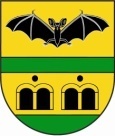 ul. Stawiskowska 5318-421 Piątnica Poduchowna               tel. 86 216 24 76, fax 86 218 24 56www.gminapiatnica.pl OBWIESZCZENIE     Przewodniczący Komisji Rolnictwa i Spraw Lokalnych Rady Gminy Piątnicai n f o r m u j e,  ż e:I. Zwołuję posiedzenie Komisji  Rolnictwa i Spraw Lokalnych Rady Gminy Piątnica na dzień   25 lutego  2019 r. (poniedziałek) godz. 900.         II. Posiedzenie odbędzie się w sali nr 16 Urzędu Gminy Piątnica, przy ul. Stawiskowskiej 53.Proponowany porządek dzienny posiedzenia:1. Otwarcie posiedzenia.2. Przyjęcie porządku dziennego posiedzenia.3. Przyjęcie protokołu z poprzedniego posiedzenia Komisji.4. Informacja o realizacji zadań z zakresu ochrony  środowiska przez Gminę  Piątnica w 2018 r.5. Informacja o podjętych działaniach w zakresie przygotowania zmian w planach przestrzennego     zagospodarowania, przestrzennego gminy w roku 2018.6. Rozpatrzenie na sesję projektu  uchwały Rady Gminy Piątnica w sprawie przyznania pierwszeństwa     w nabyciu zabudowanej nieruchomości gruntowej stanowiącej przedmiot najmu oraz wyrażenie     zgody na zbycie tejże nieruchomości stanowiącej własność Gminy Piątnica w drodze     bezprzetargowej.  7. Wolne wnioski.                                                                                                          PRZEWODNICZĄCY  KOMISJI                                                                                                                          Jan KopczewskiOgłoszono, dnia  19 lutego 2019 r.                         